День Семьи, любви и верности в детском саду. День Семьи, Любви и Верности – очень молодой праздник, который стали отмечать в нашей стране только с 2008 года. У этого праздника есть второе название – День Петра и Февронии, православных покровителей семьи и брака. В нашей детском саду прошли развлечения, посвященные этому празднику. Воспитатели с детьми провели беседу на тему «Моя любимая семья», в ходе которой ребята рассказали о своей семье, узнали, что символом праздника является ромашка. Дети играли в игры «Назови ласково», «Собери ромашку», «Передай ромашку», водили хоровод. Для родителей была подготовлена фото зона "Наша семья".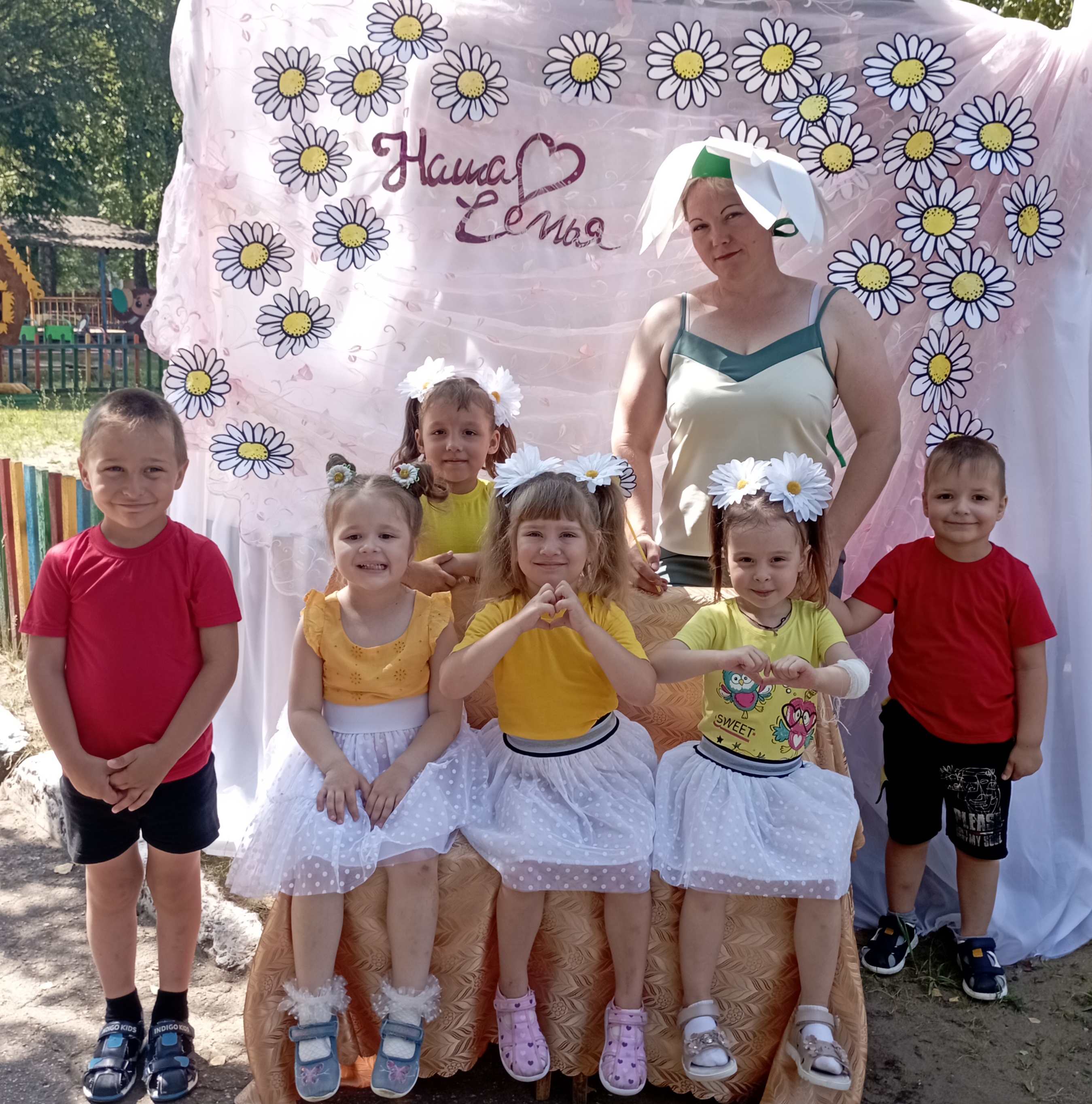 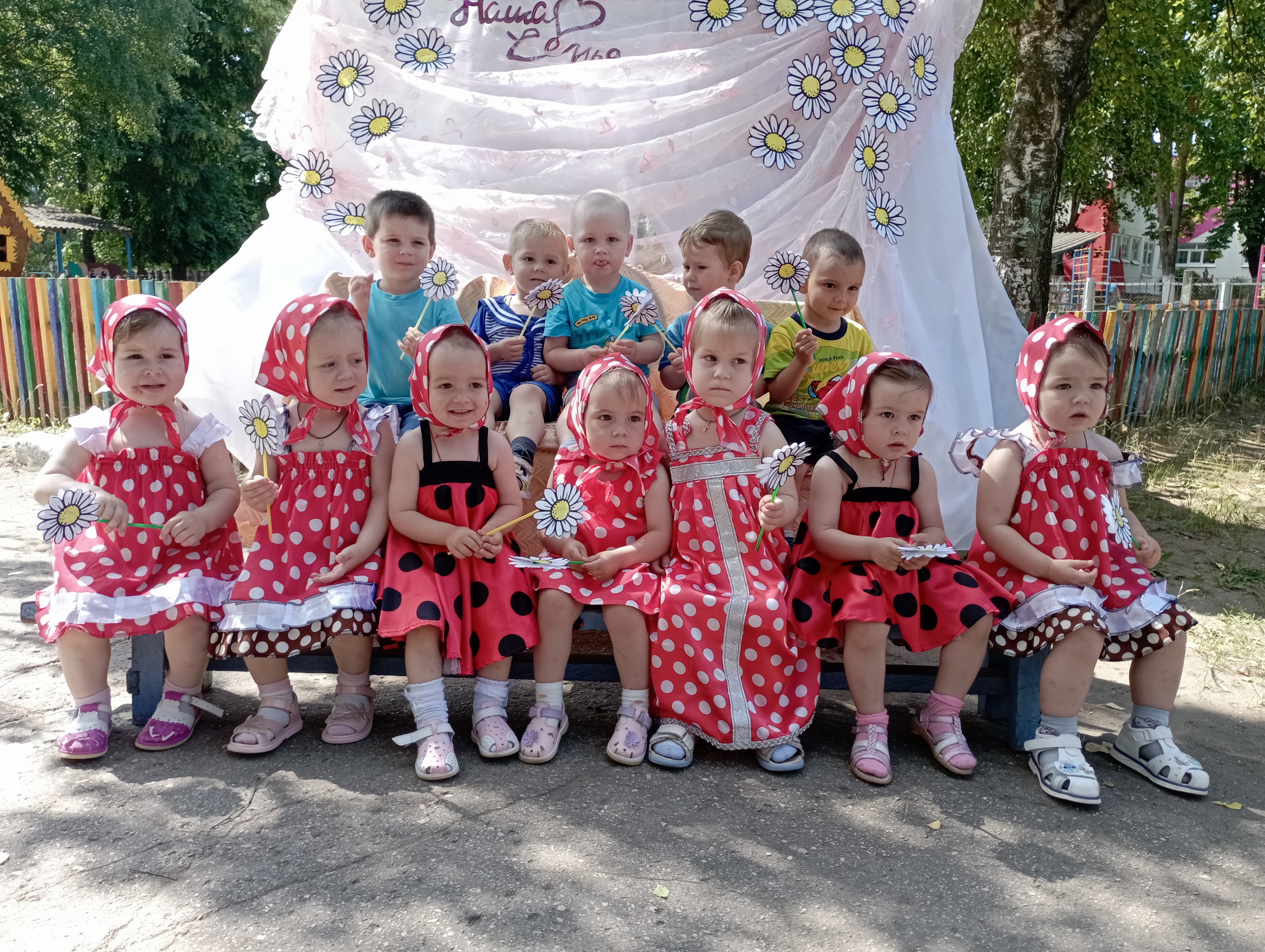 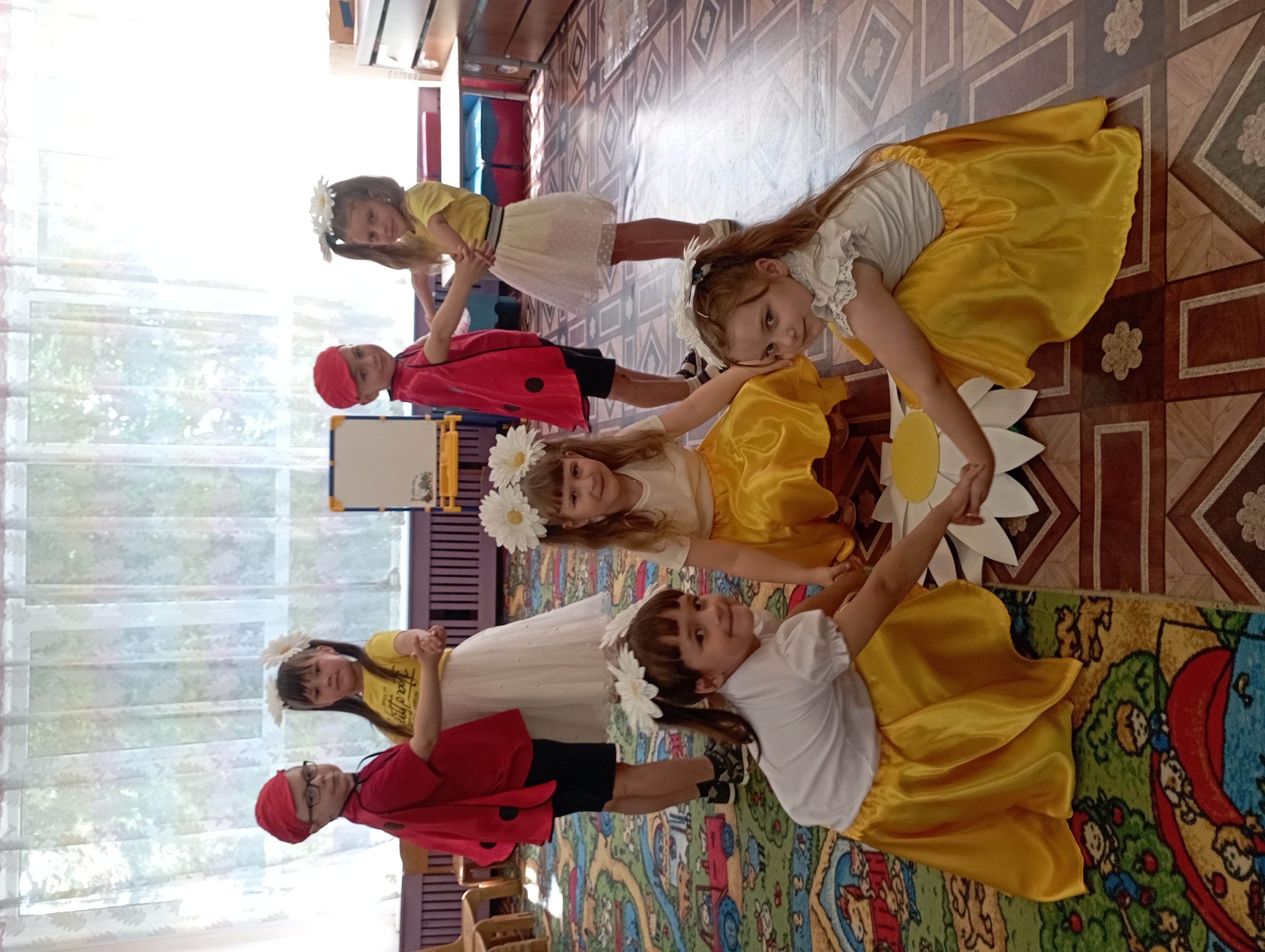 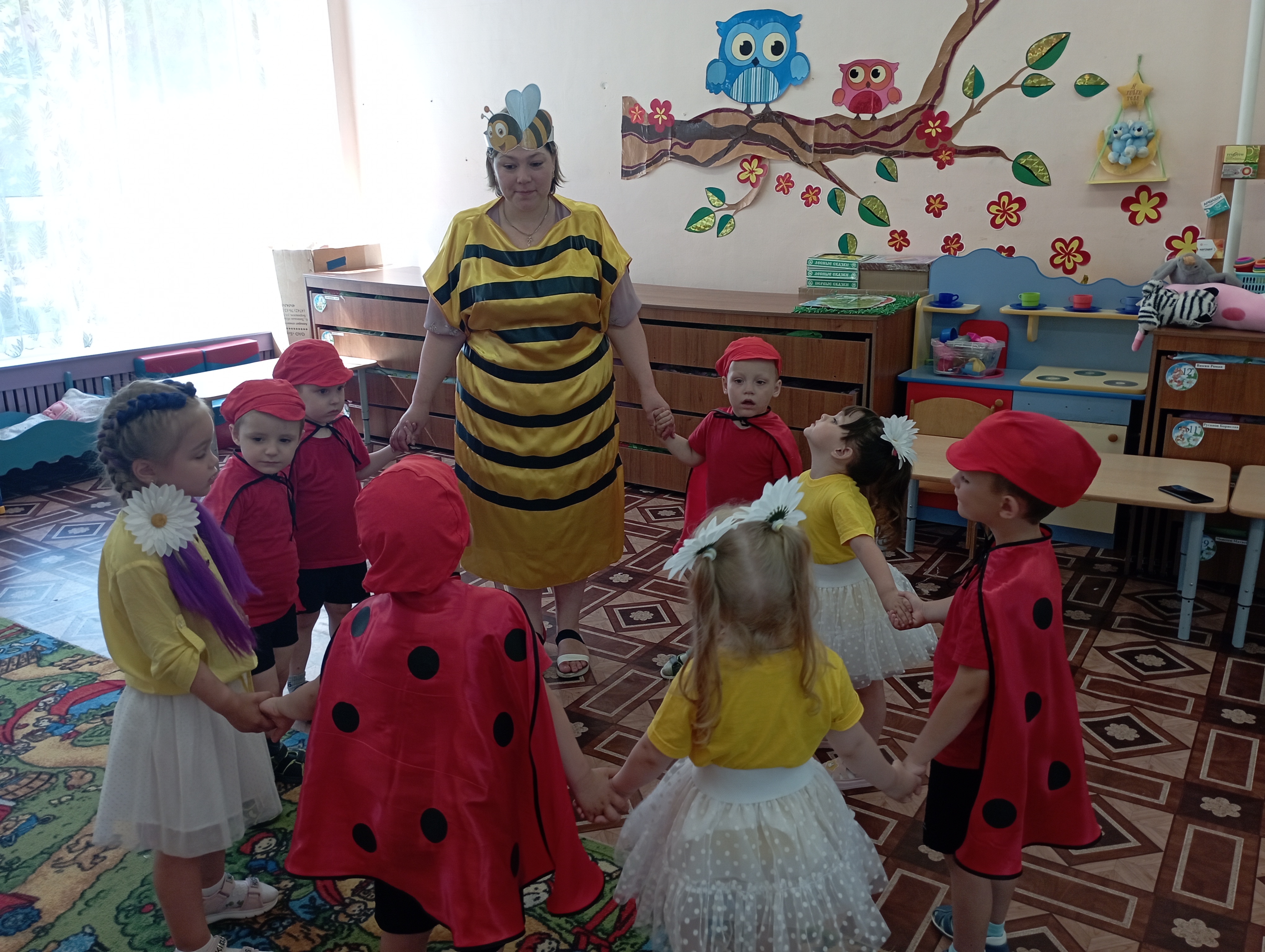 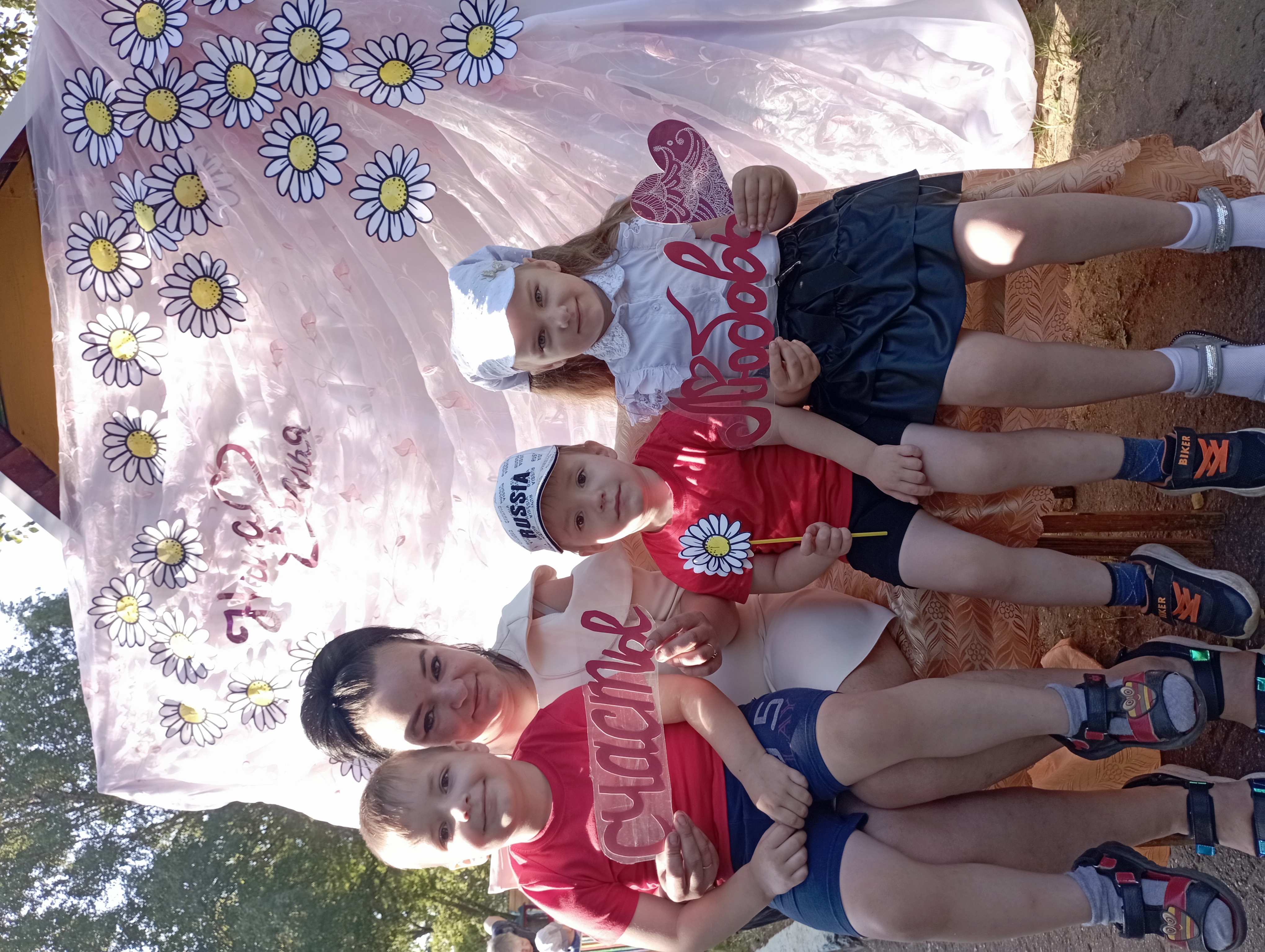 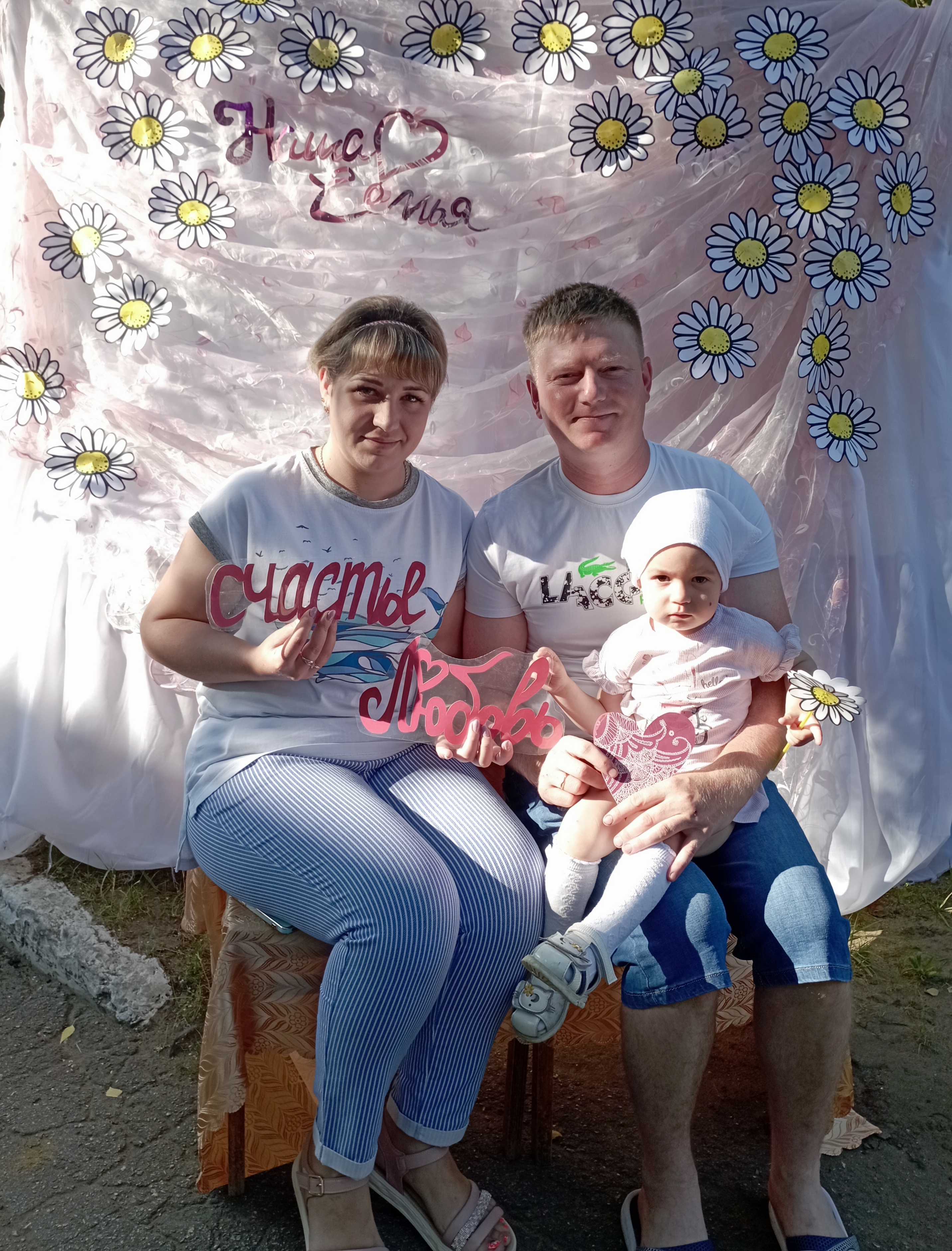 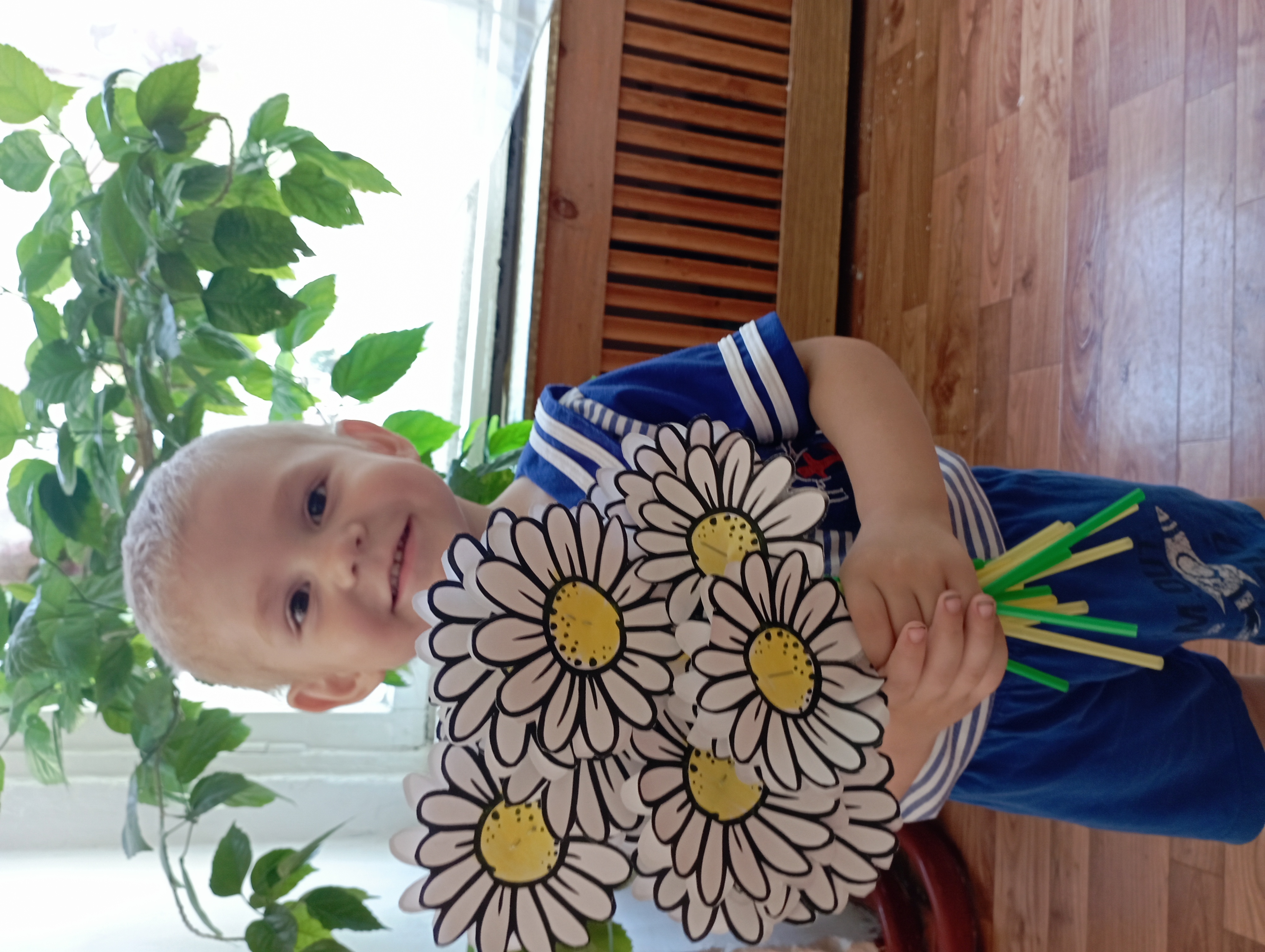 